２０２１年　４月市内ＮＰＯ法人・登録団体代表者　各位　　　　　　　　　　　　　　　　　　　　　　　　　　　　　　西宮市市民交流センター　　　　　　　　　　　　　　　　　　　　　　　　　　　　　　　センター長　東　朋子情報掲載及び更新についてのご案内記平素より西宮市市民交流センターの管理運営にご協力・ご支援頂き、誠にありがとうございます。当センターでは、法改正や助成金情報など情報収集、情報発信、運営相談を通じて、皆さんの活動の後押しとなるように努めて参ります。今後も、気になることがございましたら、遠慮なくお声がけ頂き、ご意見・ご感想をお聞かせ下さいますよう何卒よろしくお願い申し上げます。さて、当センターは中間支援施設として、新しい繋がりを作るためのきっかけとなる有益な情報の発信や、公益活動に役立つニュースレターやメールマガジンの配信といったサービスを実施しております。また、ホームページを活用した団体紹介、ボランティア募集等も行っております。最新情報を市民の皆さまに提供するため、お手数ですが、団体基礎情報調査票に必要事項をご記入頂き、５月１４日までにご提出ください。提出された情報をもとに、順次、センターホームページ（ｈｔｔｐ：//ｓｈｉｍｉｎ－ｋｏｒｙｕ．ｎｅｔ/）を更新して参りますので是非一度ご覧ください。＜送付資料＞　・　　団体基礎情報調査票（全２ページ）　・　　団体基礎情報調査票別添資料 「４,市政策との連携・協働　回答用索引」＜団体基礎情報調査にインターネットで回答する場合＞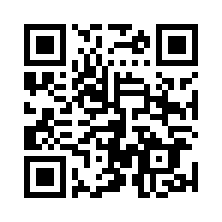 　ＵＲＬ　：　http://shimin-koryu.net/npo-anq2021/以上１．団体基礎情報１．団体基礎情報１．団体基礎情報１．団体基礎情報１．団体基礎情報１．団体基礎情報１．団体基礎情報１．団体基礎情報１．団体基礎情報１．団体基礎情報１．団体基礎情報１．団体基礎情報１．団体基礎情報１．団体基礎情報１．団体基礎情報１．団体基礎情報１．団体基礎情報１．団体基礎情報１．団体基礎情報１．団体基礎情報１．団体基礎情報団体名活動分野※複数回答可□環境□□コミュニティコミュニティコミュニティ□子育て子育て□□□職能職能職能職能職能□国際交流活動分野※複数回答可□カルチャー□□福祉福祉福祉□教育教育□□□スポーツスポーツスポーツスポーツスポーツ□その他代表者役職・氏名□理事長氏名氏名氏名氏名氏名氏名氏名氏名氏名氏名氏名氏名氏名氏名氏名氏名氏名氏名代表者役職・氏名□代表理事氏名氏名氏名氏名氏名氏名氏名氏名氏名氏名氏名氏名氏名氏名氏名氏名氏名氏名団体所在地〒〒〒〒〒〒〒〒〒〒〒〒〒〒〒〒〒〒〒〒連絡先ＴＥＬＴＥＬＴＥＬＴＥＬＴＥＬＴＥＬＴＥＬＴＥＬＴＥＬＴＥＬＴＥＬ□□□□□団体事務所団体事務所団体事務所団体事務所連絡先ＴＥＬＴＥＬＴＥＬＴＥＬＴＥＬＴＥＬＴＥＬＴＥＬＴＥＬＴＥＬＴＥＬ□□□□□代表者等自宅代表者等自宅代表者等自宅代表者等自宅連絡先ＦＡＸＦＡＸＦＡＸＦＡＸＦＡＸＦＡＸＦＡＸＦＡＸＦＡＸＦＡＸＦＡＸ□□□□□団体事務所団体事務所団体事務所団体事務所連絡先ＦＡＸＦＡＸＦＡＸＦＡＸＦＡＸＦＡＸＦＡＸＦＡＸＦＡＸＦＡＸＦＡＸ□□□□□代表者等自宅代表者等自宅代表者等自宅代表者等自宅連絡先メールアドレス　　　　　　 　　　　　＠メールアドレス　　　　　　 　　　　　＠メールアドレス　　　　　　 　　　　　＠メールアドレス　　　　　　 　　　　　＠メールアドレス　　　　　　 　　　　　＠メールアドレス　　　　　　 　　　　　＠メールアドレス　　　　　　 　　　　　＠メールアドレス　　　　　　 　　　　　＠メールアドレス　　　　　　 　　　　　＠メールアドレス　　　　　　 　　　　　＠メールアドレス　　　　　　 　　　　　＠メールアドレス　　　　　　 　　　　　＠メールアドレス　　　　　　 　　　　　＠メールアドレス　　　　　　 　　　　　＠メールアドレス　　　　　　 　　　　　＠メールアドレス　　　　　　 　　　　　＠メールアドレス　　　　　　 　　　　　＠メールアドレス　　　　　　 　　　　　＠メールアドレス　　　　　　 　　　　　＠メールアドレス　　　　　　 　　　　　＠連絡先ホームページ・ＳＮＳ等ホームページ・ＳＮＳ等ホームページ・ＳＮＳ等ホームページ・ＳＮＳ等ホームページ・ＳＮＳ等ホームページ・ＳＮＳ等ホームページ・ＳＮＳ等ホームページ・ＳＮＳ等ホームページ・ＳＮＳ等ホームページ・ＳＮＳ等ホームページ・ＳＮＳ等ホームページ・ＳＮＳ等□□□ＨＰ・ＳＮＳ等なしＨＰ・ＳＮＳ等なしＨＰ・ＳＮＳ等なしＨＰ・ＳＮＳ等なしＨＰ・ＳＮＳ等なし連絡担当者氏名・連絡先役職役職役職氏名氏名氏名氏名氏名氏名氏名氏名氏名氏名氏名氏名氏名氏名氏名氏名氏名連絡担当者氏名・連絡先ＴＥＬＴＥＬＴＥＬＴＥＬＴＥＬＴＥＬＴＥＬＴＥＬＴＥＬメールアドレスメールアドレスメールアドレスメールアドレスメールアドレスメールアドレスメールアドレスメールアドレスメールアドレスメールアドレスメールアドレス団体の理念目的主な活動内容ボランティア募集状況□継続的に募集している継続的に募集している継続的に募集している継続的に募集している□短期的に募集している短期的に募集している短期的に募集している短期的に募集している短期的に募集している短期的に募集している短期的に募集している短期的に募集している□□□募集していない募集していない募集していない３．災害時におけるNPOの相互支援ネットワーク３．災害時におけるNPOの相互支援ネットワーク３．災害時におけるNPOの相互支援ネットワーク３．災害時におけるNPOの相互支援ネットワーク３．災害時におけるNPOの相互支援ネットワーク３．災害時におけるNPOの相互支援ネットワーク３．災害時におけるNPOの相互支援ネットワーク３．災害時におけるNPOの相互支援ネットワーク３．災害時におけるNPOの相互支援ネットワーク３．災害時におけるNPOの相互支援ネットワーク３．災害時におけるNPOの相互支援ネットワーク３．災害時におけるNPOの相互支援ネットワーク３．災害時におけるNPOの相互支援ネットワーク趣旨　阪神間の中間に位置する西宮市の気候は北部と南部で大きく異なり、昨今、西宮市内でも台風や大雨等の自然災害において大きな被害を受け、活動の場を失ったり、多額の費用を得なければ立直すことができなかったりと、事業継続になんらかの影響がある団体も増えています。　一方、発災時、相互の助け合いによって被害を最小限にすることができた例もあり、市内のＮＰＯ法人・市民活動団体等、日頃から交流のある相互の連携による支援の仕組みとして、各団体が他団体に対して提供可能な内容をセンターＨＰに掲載しています。　阪神間の中間に位置する西宮市の気候は北部と南部で大きく異なり、昨今、西宮市内でも台風や大雨等の自然災害において大きな被害を受け、活動の場を失ったり、多額の費用を得なければ立直すことができなかったりと、事業継続になんらかの影響がある団体も増えています。　一方、発災時、相互の助け合いによって被害を最小限にすることができた例もあり、市内のＮＰＯ法人・市民活動団体等、日頃から交流のある相互の連携による支援の仕組みとして、各団体が他団体に対して提供可能な内容をセンターＨＰに掲載しています。　阪神間の中間に位置する西宮市の気候は北部と南部で大きく異なり、昨今、西宮市内でも台風や大雨等の自然災害において大きな被害を受け、活動の場を失ったり、多額の費用を得なければ立直すことができなかったりと、事業継続になんらかの影響がある団体も増えています。　一方、発災時、相互の助け合いによって被害を最小限にすることができた例もあり、市内のＮＰＯ法人・市民活動団体等、日頃から交流のある相互の連携による支援の仕組みとして、各団体が他団体に対して提供可能な内容をセンターＨＰに掲載しています。　阪神間の中間に位置する西宮市の気候は北部と南部で大きく異なり、昨今、西宮市内でも台風や大雨等の自然災害において大きな被害を受け、活動の場を失ったり、多額の費用を得なければ立直すことができなかったりと、事業継続になんらかの影響がある団体も増えています。　一方、発災時、相互の助け合いによって被害を最小限にすることができた例もあり、市内のＮＰＯ法人・市民活動団体等、日頃から交流のある相互の連携による支援の仕組みとして、各団体が他団体に対して提供可能な内容をセンターＨＰに掲載しています。　阪神間の中間に位置する西宮市の気候は北部と南部で大きく異なり、昨今、西宮市内でも台風や大雨等の自然災害において大きな被害を受け、活動の場を失ったり、多額の費用を得なければ立直すことができなかったりと、事業継続になんらかの影響がある団体も増えています。　一方、発災時、相互の助け合いによって被害を最小限にすることができた例もあり、市内のＮＰＯ法人・市民活動団体等、日頃から交流のある相互の連携による支援の仕組みとして、各団体が他団体に対して提供可能な内容をセンターＨＰに掲載しています。　阪神間の中間に位置する西宮市の気候は北部と南部で大きく異なり、昨今、西宮市内でも台風や大雨等の自然災害において大きな被害を受け、活動の場を失ったり、多額の費用を得なければ立直すことができなかったりと、事業継続になんらかの影響がある団体も増えています。　一方、発災時、相互の助け合いによって被害を最小限にすることができた例もあり、市内のＮＰＯ法人・市民活動団体等、日頃から交流のある相互の連携による支援の仕組みとして、各団体が他団体に対して提供可能な内容をセンターＨＰに掲載しています。　阪神間の中間に位置する西宮市の気候は北部と南部で大きく異なり、昨今、西宮市内でも台風や大雨等の自然災害において大きな被害を受け、活動の場を失ったり、多額の費用を得なければ立直すことができなかったりと、事業継続になんらかの影響がある団体も増えています。　一方、発災時、相互の助け合いによって被害を最小限にすることができた例もあり、市内のＮＰＯ法人・市民活動団体等、日頃から交流のある相互の連携による支援の仕組みとして、各団体が他団体に対して提供可能な内容をセンターＨＰに掲載しています。　阪神間の中間に位置する西宮市の気候は北部と南部で大きく異なり、昨今、西宮市内でも台風や大雨等の自然災害において大きな被害を受け、活動の場を失ったり、多額の費用を得なければ立直すことができなかったりと、事業継続になんらかの影響がある団体も増えています。　一方、発災時、相互の助け合いによって被害を最小限にすることができた例もあり、市内のＮＰＯ法人・市民活動団体等、日頃から交流のある相互の連携による支援の仕組みとして、各団体が他団体に対して提供可能な内容をセンターＨＰに掲載しています。　阪神間の中間に位置する西宮市の気候は北部と南部で大きく異なり、昨今、西宮市内でも台風や大雨等の自然災害において大きな被害を受け、活動の場を失ったり、多額の費用を得なければ立直すことができなかったりと、事業継続になんらかの影響がある団体も増えています。　一方、発災時、相互の助け合いによって被害を最小限にすることができた例もあり、市内のＮＰＯ法人・市民活動団体等、日頃から交流のある相互の連携による支援の仕組みとして、各団体が他団体に対して提供可能な内容をセンターＨＰに掲載しています。　阪神間の中間に位置する西宮市の気候は北部と南部で大きく異なり、昨今、西宮市内でも台風や大雨等の自然災害において大きな被害を受け、活動の場を失ったり、多額の費用を得なければ立直すことができなかったりと、事業継続になんらかの影響がある団体も増えています。　一方、発災時、相互の助け合いによって被害を最小限にすることができた例もあり、市内のＮＰＯ法人・市民活動団体等、日頃から交流のある相互の連携による支援の仕組みとして、各団体が他団体に対して提供可能な内容をセンターＨＰに掲載しています。　阪神間の中間に位置する西宮市の気候は北部と南部で大きく異なり、昨今、西宮市内でも台風や大雨等の自然災害において大きな被害を受け、活動の場を失ったり、多額の費用を得なければ立直すことができなかったりと、事業継続になんらかの影響がある団体も増えています。　一方、発災時、相互の助け合いによって被害を最小限にすることができた例もあり、市内のＮＰＯ法人・市民活動団体等、日頃から交流のある相互の連携による支援の仕組みとして、各団体が他団体に対して提供可能な内容をセンターＨＰに掲載しています。　阪神間の中間に位置する西宮市の気候は北部と南部で大きく異なり、昨今、西宮市内でも台風や大雨等の自然災害において大きな被害を受け、活動の場を失ったり、多額の費用を得なければ立直すことができなかったりと、事業継続になんらかの影響がある団体も増えています。　一方、発災時、相互の助け合いによって被害を最小限にすることができた例もあり、市内のＮＰＯ法人・市民活動団体等、日頃から交流のある相互の連携による支援の仕組みとして、各団体が他団体に対して提供可能な内容をセンターＨＰに掲載しています。分 野□場所の提供□支援物資□託児□代行（洗濯・買い物・移送等）□人員派遣□その他内 容４.市政策（アクションプラン）との連携・協働４.市政策（アクションプラン）との連携・協働４.市政策（アクションプラン）との連携・協働４.市政策（アクションプラン）との連携・協働趣旨政策と市内ＮＰＯ等団体の活動の接点を見える化し、市との連携・協働を推進しています。記入方法は、別添「４．市政策との連携・協働回答用索引」をご確認ください。政策と市内ＮＰＯ等団体の活動の接点を見える化し、市との連携・協働を推進しています。記入方法は、別添「４．市政策との連携・協働回答用索引」をご確認ください。政策と市内ＮＰＯ等団体の活動の接点を見える化し、市との連携・協働を推進しています。記入方法は、別添「４．市政策との連携・協働回答用索引」をご確認ください。趣旨索引貴団体の活動内容索引貴団体の活動内容索引貴団体の活動内容２．情報公開の範囲２．情報公開の範囲２．情報公開の範囲２．情報公開の範囲２．情報公開の範囲２．情報公開の範囲２．情報公開の範囲２．情報公開の範囲□団体電話番号□団体メールアドレス団体メールアドレス団体メールアドレス□団体ホームページ□団体所在地□代表者氏名代表者氏名代表者氏名□連絡担当者氏名□団体の理念・目的□主な活動内容主な活動内容主な活動内容□ボランティア募集状況□災害時におけるNPOの相互支援ネットワーク災害時におけるNPOの相互支援ネットワーク災害時におけるNPOの相互支援ネットワーク□市政策（アクションプラン）との連携・協働市政策（アクションプラン）との連携・協働市政策（アクションプラン）との連携・協働〇　回答記入例〇　回答記入例〇　回答記入例〇　回答記入例索引Ⅵ３３住民自治・地域行政貴団体の活動内容指定管理者となり、西宮市市民交流センターの管理運営を行っています。中間支援組織として、参画と協働、市民活動のサポートを行っています。①下表のアクションプランから、貴団体の活動と関連するものを探し、その索引番号を記入してください。②活動内容を簡単に、分かりやすく記入してください。〇　西宮市第5次総合計画アクションプランの目的（#キーワード）章索引西宮市第５次総合計画アクションプランの目的（＃キーワード）西宮市第５次総合計画アクションプランの目的（＃キーワード）Ⅰ　住環境・自然環境Ⅰ１住環境良好な住環境や住宅ストックの保全・形成・活用を図る。＃良好な住環境の保全と向上 ＃良好な住宅ストックの形成と適切な維持・活用Ⅰ　住環境・自然環境Ⅰ2緑・自然緑やオープンスペースを保全・整備し、生物多様性の確保や人と自然がふれあう場を創出することにより、市民生活に潤いと安らぎをもたらす。＃公園・緑地の整備　＃緑化の推進　＃自然環境・生物多様性の保全Ⅰ　住環境・自然環境Ⅰ3景観豊かな自然環境や良好な住宅地、歴史的背景などの景観資源と地域の特性を生かしながら、魅力ある都市景観の形成や、これらの維持・保全を図る。＃地域の景観拠点づくり　＃個性ある都市空間の保全と創出　＃魅力ある公共空間の創出Ⅰ　住環境・自然環境Ⅰ4市街地都市機能の充実とともに、土地利用の状況や自然環境、歴史、まちなみなど、地域の特性を生かした良好で魅力ある市街地を形成する。＃魅力的な都市核の形成　＃良好な市街地の形成　＃計画的な土地利用の推進Ⅱ　子供・教育Ⅱ６子供子育て支援子供一人ひとりが健やかに育ち、安心して子供を産み育てることができるまちをつくる。＃家庭での子育てに対する支援　＃乳幼児期の教育・保育環境の充実＃福祉・教育・医療が連携した支援の充実　＃子供の貧困対策や児童虐待防止対策の充実Ⅱ　子供・教育Ⅱ7学校教育子供が夢を抱き、夢に向かって挑戦できる教育や、学校・家庭・地域との連携等を推進する。＃小・中学校、高校、特別支援学校教育の充実　＃学校生活の安全・安心＃心や体の育ちを育てる教育活動の充実　＃教職員の力量向上Ⅱ　子供・教育Ⅱ8青少年育成学校・地域・家庭が連携し、地域で子供を育む社会をつくる。＃青少年健全育成体制の充実　＃地域・家庭の教育力向上　＃留守家庭・放課後等の児童育成Ⅲ　福祉・健康・共生Ⅲ９地域福祉お互いを認め合い、つながり、支え合うことで、誰もが安心して、共に生きることができるまちをつくる。＃地域福祉を推進する基盤づくり　＃相談・支援体制づくりⅢ　福祉・健康・共生Ⅲ10高齢者福祉全ての高齢者が地域で自分らしく安心して暮らせるまちをつくる。＃介護予防の推進と生きがいづくり推進　＃地域生活を支える体制の充実＃介護サービスの充実と適正・円滑な運営　＃在宅医療と介護の連携の強化＃多様な住まい方を支援する環境づくり　＃認知症支援体制の充実　Ⅲ　福祉・健康・共生Ⅲ11障害者福祉障害のある人が自己選択・自己決定に基づき、希望する生き方・暮らしを実現できるまちをつくる。＃相談支援・権利擁護支援体制の充実　＃地域での暮らしを支える生活支援の充実＃就労と工賃の向上に関する支援の充実　＃ライフステージに応じた療育・発達支援の充実＃共生社会の実現に向けた理解の促進Ⅲ　福祉・健康・共生Ⅲ12生活支援最低限度の生活の保障や生活自立の支援・援助などのセーフティネットを維持する。＃生活保護・生活困窮世帯に対する支援の充実　＃ＤＶ被害者等に対する支援の充実章索引西宮市第５次総合計画アクションプランの目的（＃キーワード）西宮市第５次総合計画アクションプランの目的（＃キーワード）Ⅲ14医療サービス誰もが住み慣れた地域で、安心して医療を受けられるまちをつくる。＃救急医療体制の充実　＃地域医療体制の充実Ⅲ15健康増進公衆衛生誰もが健康で安心して暮らせるまちをつくる。＃感染症予防の強化と食の安全　＃健康づくり・食育の推進　＃母子・難病・精神保健の支援Ⅲ16共生全ての人の人権が尊重され、多様な価値観やライフスタイルを互いに認め合うことができるまちを実現する。＃人権問題の解決　＃男女共同参画の促進　＃多文化共生の促進　＃平和意識の醸成Ⅳ都市の魅力・産業Ⅳ17生涯学習生涯学習の理念の下、誰もが自由に学習するこができ、そとの学びの成果が地域社会に生かせるまちをつくる。＃生涯学習社会の推進　＃生涯学習関連事業の充実Ⅳ都市の魅力・産業Ⅳ18文化芸術全ての市民が文化芸術との関わりによって、心の豊かさを実感しながら、住み続けられるまちをつくる。＃文化芸術に関わる人材への支援　＃文化芸術の浸透　＃文化財の保存と活用Ⅳ都市の魅力・産業Ⅳ19スポーツ誰もがスポーツに親しみ、スポーツ活動を通じた健康づくりや交流が活発なまちをつくる。＃スポーツ活動の推進と地域スポーツ環境整備　＃スポーツに関わる人材の養成と交流の促進　＃スポーツ施設の運営・整備Ⅳ都市の魅力・産業Ⅳ20都市ブランド地域資源の魅力を地域活性化や産業振興に結びつけ、都市ブランド力の向上を図る。＃多彩な西宮の楽しみ方の提案　＃酒蔵ツーリズムの促進　＃西宮ブランド（産品）の情報発信Ⅳ都市の魅力・産業Ⅳ21大学連携個々の大学の個性と特色を生かしながら地域社会との連携を強化し、「大学のまち・西宮」として発展させる。＃大学との連携　＃大学等の立地を生かしたまちづくりⅣ都市の魅力・産業Ⅳ22産業都市の活力と持続的な発展を支える産業振興や、企業市民の参画を促進し、豊かな市民生活と本市の発展を実現する。＃産業支援　＃地域と産業の連携による地域の活性化　＃まちづくりへの企業市民の参画の促進Ⅳ都市の魅力・産業Ⅳ23農業食の流通農業振興と都市農業の多面的機能の保全、また、食の安定供給に資する流通環境の整備を図る。＃都市農業の展開　＃持続的な農業の促進　＃鳥獣被害の防止Ⅳ都市の魅力・産業Ⅳ24就業労働誰もが自分に合った働き方ができる環境づくりを通して、市民の健康で豊かな生活を実現する。＃ワーク・ライフバランスに配慮した働きやすい環境づくり　＃雇用の促進と多様な働き方の支援Ⅴ環境・都市基盤、安全・安心Ⅴ25環境保全参画と協働による環境学習を通じた持続可能なまちづくりを進める。＃環境学習の推進　＃低炭素社会の実現　＃快適な環境の確保Ⅴ環境・都市基盤、安全・安心Ⅴ26生活環境廃棄物の排出抑制・再資源化及び適正処理により循環型社会を形成するとともに、清潔で快適な生活環境を確保する。＃大気、水質等の監視　＃ごみの減量・産業廃棄物の適正処理　＃空き地・空き家対策の推進Ⅴ環境・都市基盤、安全・安心Ⅴ30防災減災災害や武力攻撃事態等のほか、感染症などの全ての危機事案から市民の生命と財産を守る。＃地域防災力の向上　＃防災体制の充実　＃国民保護の推進　＃危機管理の推進Ⅴ環境・都市基盤、安全・安心Ⅴ31消防市民の生命・身体・財産を災害から守り、安全で安心して暮らせるまちをつくる。＃消防体制の強化　＃火災予防の推進　＃救急活動の充実Ⅴ環境・都市基盤、安全・安心Ⅴ32地域防犯交通安全消費者安全市民が生命・身体・財産を損なう危険にさらされることなく、安全で安心して暮らすことができる地域社会を構築する。＃地域防犯の推進　＃交通安全の推進　＃消費生活の安心・安全Ⅵ政策推進Ⅵ33住民自治地域行政参画と協働の理念に基づき、地域住民主体の住民自治を推進するとともに、地域課題の解決に向けた最適な地域行政を実現する。＃地域力の向上　＃地域行政の見直し　＃コミュニティ拠点施設の有効活用